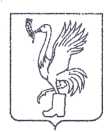 СОВЕТ ДЕПУТАТОВТАЛДОМСКОГО ГОРОДСКОГО ОКРУГА МОСКОВСКОЙ ОБЛАСТИ141900, г. Талдом, пл. К. Маркса, 12                                                          тел. 8-(49620)-6-35-61; т/ф 8-(49620)-3-33-29 Р Е Ш Е Н И Еот __30 января____  2020 г.                                                                       №  9┌                                                      ┐    Об обращении в Избирательнуюкомиссию Московской области с ходатайствомо возложении полномочий избирательной комиссии Талдомского городского округа натерриториальную избирательную комиссиюг.Талдом          В соответствии со статьями 24,26  Федерального закона от 12.06.2002 № 67-ФЗ «Об основных гарантиях избирательных прав и права на участие в референдуме  граждан Российской Федерации», статьей 12 Закона Московской области от 04.06.2013 № 46/2013-ОЗ «О муниципальных выборах в Московской области», руководствуясь пунктом 14 статьи 42 Устава Талдомского городского округа Московской области, зарегистрированного в Управлении Министерства юстиции Российской Федерации 24.12.2018 г. № RU 503650002018001, Совет депутатов Талдомского городского округа Московской области РЕШИЛ:Обратиться в Избирательную комиссию Московской области с ходатайством о возложении полномочий избирательной комиссии Талдомского городского округа на территориальную избирательную комиссию города Талдом по подготовке и проведению выборов и референдумов на территории Талдомского городского округа Московской области.Направить настоящее решение в Избирательную комиссию Московской области.Опубликовать настоящее решение в общественно-политической газете «Заря» и на официальном сайте администрации Талдомского городского округа.Контроль за выполнением настоящего решения, возложить на председателя Совета депутатов Талдомского городского округа Московской области Аникеева М.И.Председатель Совета депутатов  Талдомского городского округа                                                                      Аникеев М.И.